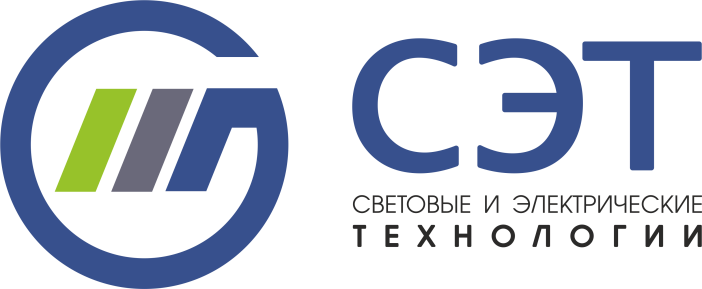 ООО «Световые и Электрические Технологии» (ООО «СЭТ»)ИНН 5905294331, КПП 590501001, ОГРН 1125905008481 от 06.11.12 ОКПО 12045901, ОКАТО 57401367000, ОКВЭД 31.50; 45.31; 45.34; 45.21; 51.65; 51.70; 71.32Юридический адрес: 614036, г. Пермь, ул. Космонавта Беляева, 29а Фактический адрес: 614036, г. Пермь, ул. Космонавта Беляева, 29аПочтовый  адрес: 614066, г. Пермь, а/я 9659Департамент строительства и комплектации объектов энергетики:Телефон: (342) 207-02-70, факс: (342) 206-80-08E-mail: info@uralseti.ruwww.uralseti.ruДепартамент производства светодиодных светильников:Телефон: (342) 203-70-71, факс: (342) 238-74-09E-mail: info@ecoled.ruwww.ecoled.ru расчетный счет: 40702810949770003673 (в рублях РФ) Пермское отделение №6984 ОАО «Сбербанк России»к/с 30101810900000000603, БИК 045773603валютный счет: 40702840949770004516 (в долларах США)SBERBANK (ZAPADNO-URALSKY HEAD OFFICE) PERM RUSSIACode SWIFT: SABRRUMMPC1к/с 30101810900000000603, БИК 045773603Директор                                                   Каракайтис Евгений Юрьевич  (на основании Устава)Главный бухгалтер                                Широкова Полина Ивановна